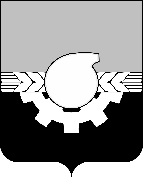 АДМИНИСТРАЦИЯ ГОРОДА КЕМЕРОВОПОСТАНОВЛЕНИЕот 21.01.2021 № 123 Об изменении муниципального маршрута регулярных перевозок на территории города Кемерово В результате проведения обследования маршрутов регулярных перевозок на территории города Кемерово на предмет необходимости установления новых маршрутов, внесения изменения в существующие маршруты и отмены маршрутов регулярных перевозок, с учетом изменения величины пассажиропотока,  в целях повышения качества транспортного обслуживания населения города Кемерово и руководствуясь Федеральным законом от 13.07.2018 № 220-ФЗ «Об организации регулярных перевозок пассажиров и багажа автомобильным транспортом и городским наземным электрическим транспортом в Российской Федерации и о внесении изменений в отдельные законодательные акты Российской Федерации», статьей 45 Устава города Кемерово, постановлением администрации города Кемерово от 09.06.2016 № 1300 «Об утверждении документа планирования регулярных перевозок по муниципальным маршрутам регулярных перевозок на территории города Кемерово, межмуниципальным маршрутам регулярных перевозок в пригородном сообщении», постановлением администрации города Кемерово от 17.06.2016 № 1337 «Об утверждении Порядка установления, изменения, отмены муниципальных маршрутов регулярных перевозок на территории города Кемерово, межмуниципальных маршрутов регулярных перевозок в пригородном сообщении»1. Изменить муниципальный маршрут регулярных перевозок на территории города Кемерово с порядковым номером 87 «д.п. Комсомольский – ул. 1-я линия» согласно реестру муниципальных маршрутов регулярных перевозок на территории города Кемерово, межмуниципальных маршрутов регулярных перевозок в пригородном сообщении.1.1. 	Наименование промежуточных остановочных пунктов по маршруту регулярных перевозок с порядковым номером 87                                  «д.п. Комсомольский – ул. 1-я линия» установить согласно приложению № 1 к настоящему постановлению. 1.2. Наименование улиц, автомобильных дорог, по которым предполагается      движение    транспортных   средств  между  остановочными2пунктами по маршруту регулярных перевозок с порядковым номером 87           «д.п. Комсомольский – ул. 1-я линия» установить согласно приложению № 2 к настоящему постановлению.1.3.  Вид транспортного средства и классы транспортных средств, которые используются для перевозок по маршруту регулярных перевозок с порядковым номером 87 «д.п. Комсомольский – ул. 1-я линия», максимальное количество транспортных средств – автобус большой класс, 3 единицы. 1.4. Протяженность маршрута регулярных перевозок с порядковым номером 87 «д.п. Комсомольский – ул. 1-я линия» в прямом и обратном направлениях считать 12 км.2. Управлению транспорта и связи администрации города Кемерово                    (А.А. Ермолаев) внести изменения в реестр муниципальных маршрутов регулярных перевозок на территории города Кемерово, межмуниципальных маршрутов регулярных перевозок в пригородном сообщении.3. Комитету по работе со средствами массовой информации администрации города Кемерово (Т.В. Щавина) обеспечить официальное опубликование настоящего постановления.4.   Настоящее постановление вступает в силу после его официального опубликования.5.   Контроль за исполнением настоящего постановления возложить на заместителя Главы города по экономическим вопросам М.Е. Неробова.Глава города 					                    	           	И.В. Середюк3ПРИЛОЖЕНИЕ № 1       к постановлению администрации  города Кемерово     от 21.01.2021 № 123Наименование промежуточных остановочных пунктов по маршруту регулярных перевозок с порядковым номером 87 «д.п. Комсомольский – ул. 1-я линия» В прямом направлении: д.п. Комсомольский, Школа № 100, ЖК «Томь», Храм Святой Троицы, ТРК Променад 2, Сбербанк,  ТЦ Аустроник, Городская больничная касса, бульв. Строителей, СКБ банк, Универсам № 2, Поликлиника № 5, Энергосбыт, ул. Гагарина, АКБ Надежда, Стоматологическая клиника Алена, Гостиный двор, м/н Чибис, Березовая роща, Сады, Привоз, Гараж УВД, АКБ Кузбассхимбанк, Детский дом № 2, КузТАГиС, СГПТУ № 49, ул. Веры Волошиной, ул.1-я Линия.В обратном направлении: ул.1-я Линия, ул. Веры Волошиной, СГПТУ  № 49, КузТАГиС, Детский дом № 2, АКБ Кузбассхимбанк, Гараж УВД, Привоз, Березовая роща, м/н Чибис, Гостиный двор, Стоматологическая клиника Алена, ТЦ Архимед, ул. Заузёлкова, АКБ Надежда, ул. Гагарина, Энергосбыт, Поликлиника № 5, Универсам № 2, СКБ банк, бульв. Строителей, Городская больничная касса, ТЦ Аустроник, Сбербанк, ТРК Променад 2, Мебельный центр, ЖК «Томь», Школа № 100, д.п. Комсомольский. 4ПРИЛОЖЕНИЕ № 2       к постановлению администрации  города Кемерово     от 21.01.2021 № 123Наименование улиц, автомобильных дорог,по которым предполагается движение транспортных средств между остановочными пунктами по маршруту регулярных перевозок с порядковым номером 87 «д.п. Комсомольский – ул. 1-я линия» В прямом направлении: просп. Комсомольский, просп. Химиков,                просп. Ленинградский, просп. Ленина, ул. Тухачевского, просп. Молодежный,                   ул. Юрия  Двужильного, ул. Космическая, ул. Радищева.В обратном направлении: ул. Радищева, ул. Космическая,                               ул. Юрия Двужильного, просп. Молодежный, ул. Тухачевского,                        просп. Ленина, просп. Ленинградский, просп. Химиков,                                      просп. Комсомольский.